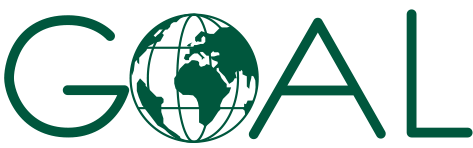 Invitation to Tender (ITT) for the service/ supply ofRental Vehicle under International tender REF: ADD-X-003261 for Ethiopia, Somali RegionAbout GOALGOAL is an international humanitarian agency, currently operating in 13 countries worldwide, dedicated to alleviating the suffering of the poorest of the poor.  We are a non-denominational, non-governmental and non-political organisation. For more information on GOAL and its operations please visit www.goalglobal.orgGOAL has been working in Ethiopia since 1984, implementing a range of multi-sectoral development and humanitarian programmes responding to sudden-onset and protracted crises. GOAL works with the most vulnerable groups – primarily children under five, pregnant and lactating women, street-connected children and youth, refugees, internally displaced people, and drought-affected pastoralist, agro-pastoralists and smallholder farmers. We are currently operational in more than 40 Woredas across seven Regions of the Ethiopia. GOAL works closely with communities and local government to prepare for and respond to crises and build resilience for longer-term sustainable impacts. GOAL Ethiopia's major funders are USAID/ OFDA, ECHO, BPRM, Irish Aid, UNOCHA, and other UN Agencies.Since 2017, GOAL has been one of the primary humanitarian agencies responding to the displacement crises in Ethiopia, operating a large-scale multi-sectoral response across more than 11 Zones in Oromiya, Somali, SNNP, Benishangul-Gumuz and Amhara. Interventions include: the treatment of acute malnutrition, mobile health activities, ensuring access to sanitation and water supply facilities, distribution of cash, shelter and non-food items, and psychosocial support.Proposed TimelinesOverview of requirementsService or Supply SpecificationGOAL invites prospective suppliers to submit tenders for Vehicle Rental; the technical parameters must meet or exceed minimum specification requirements outlined in Appendix 4.The service being offered must be in line with the following requirements The services must meet or exceed the specifications in Appendix 4.Terms of the Procurement Procurement ProcessThis competition is being conducted under GOALs International Tender Procedure.The Contracting Authority for this procurement is GOALThis procurement is funded by various donors; the tender and any contracts or agreements that may arise from it are bound by the regulations of those donors.Clarifications and Query HandlingGOAL has taken care to be as clear as possible in the language and terms it has used in compiling this ITT.  Where any ambiguity or confusion arises from the meaning or interpretation of any word or term used in this document or any other document relating to this tender, the meaning and interpretation attributed to that word or term by GOAL will be final. GOAL will not accept responsibility for any misunderstanding of this document or any others relating to this tender.Requests for additional information or clarifications can be made up to 17th /April/2020 at 4:00 PM East African Time (as outlined in section 5.2) before the deadline, and no later.  Any queries about this ITT should be addressed in writing to GOAL via email to clarifications@goal.ie and answers shall be collated and published online at https://www.goalglobal.org/tenders in a timely manner.Conditions of Tender SubmissionTender can be completed in English. Tenders must respond to all requirements set out in this ITT and complete their offer in the Response Format.Failure to submit tenders in the required format will, in almost all circumstances, result in the rejection of the tender. Tenderers must disclose all relevant information to ensure that all tenders are fairly and legally evaluated.  Additionally, tenderers must provide details of any implications they know or believe their response will have on the successful operation of the contract or on the normal day-to-day operations with GOAL. Any attempt to withhold any information that the tenderer knows to be relevant or to mislead GOAL and/or its evaluation team in any way will result in the disqualification of the tender.Tenders must detail all costs identified in this ITT.  Additionally, tenders must detail any other costs whatsoever that could be incurred by GOAL in the usage of services and/or the availing of options that may not be explicitly identified/requested in this ITT.  Tenderers’ attention is drawn to the fact that, in the event of a Contract/ Framework Agreement being awarded to them, the attempted imposition of undeclared costs will be considered a condition for default.Any conflicts of interest (including any family relations to GOAL staff) involving a tenderer must be fully disclosed to GOAL particularly where there is a conflict of interest in relation to any recommendations or proposals put forward by the tenderer.GOAL will not be liable in respect of any costs incurred by respondents in the preparation and submission of tenders or any associated work effort. GOAL will conduct this tender, including the evaluation of responses and final awards in accordance with the detail set out at in the Evaluation process. Tenders will be opened by at least three designated persons of GOAL.GOAL is not bound to accept the lowest, or any tender submitted. Information supplied by respondents will be treated as contractually binding.  However, GOAL reserves the right to seek clarification or verification of any such information. GOAL reserves the right to terminate this competition at any stage.Unsuccessful tenderers will be notified.GOAL’s standard payment terms are by bank transfer within 30 working days after satisfactory implementation and receipt of documents in order. Satisfactory implementation is decided solely by GOAL.This document is not construed in any way as an offer to contract.GOAL and all contracted suppliers must act in all its procurement and other activities in full compliance with donor requirements. Any contract(s) that arise from this ITT may be financed by multiple donors and those donors and/or their agents have rights of access to GOAL and/or any of its suppliers or contractors for audit purposes. These donors may also have additional regulations that it is not practical to list here. Submission of an offer under this ITT assumes Service Provider acceptance of these conditions. Terrorism and Sanctions:  GOAL does not engage in transactions with any terrorist group or individual or entity involved with or associated with terrorism or individuals or entities that have active exclusion orders and/or sanctions against them.  GOAL shall therefore not knowingly purchase supplies or services from companies that are associated in any way with terrorism and/or are the subject of any relevant international exclusion orders and/or sanctions. If you submit a bid based on this request, it shall constitute a guarantee that neither your company nor any affiliate or a subsidiary controlled by your company are associated with any known terrorist group or is/are the subject of any relevant international exclusion order and/or sanctions. A contract clause confirming this may be included in an eventual purchase order based on this request.Submission of TendersTenders must be delivered in one of the following two ways:Submit in a sealed envelope marked PR_ADD-X-003261 with the documents required stating “not be opened before the deadline (as stated in section 2 above) by the tender committee” to the Private Tender Box which will be placed in GOAL office.  Envelopes may be delivered by hand and be placed in the private tender box. Please note that the GOAL office will not be open during weekends or public holidays.Electronically with the documents required in separate emails to tenders@goal.ie and in the subject field state:Vehicle Rental under a Service Contract REF: ADD-X-003261Name of your firm with the title of the attachmentNumber of emails that are sent e.g. 1 of 3, 2 of 3, 3 of 3.All documents attached to emails must be in PDF or scan form. Any excel or word documents must be accompanied by a PDF or scan version of the document. Documents submitted solely in excel, word or other ‘soft copy’ format shall lead to the bid being rejected. Proof of sending is not proof of reception. Late delivery will result in your bid being rejected. Envelopes found open at the tender opening will be rejected. All information provided must be perfectly legible. Evaluation Process Evaluation stagesTenderers will be considered for participation in the Contract subject to the following qualification process:  Tender EvaluationGOAL will convene an evaluation team which may include members of the Finance, Logistics, Programmes, Donor Compliance and Internal Audit. During the evaluation period clarifications may be sought by e-mail from Tenderers. Clarifications may include testimonials from customers in support of aspects of a tender, whether such aspects are contained in the original submission or in subsequent responses to requests for clarification. Deadlines will be imposed for the receipt of such clarifications and failure to meet these deadlines may result in the disqualification of the Tender or loss of marks.  Responses to requests for clarification shall not materially change any of the elements of the proposals submitted. Unsolicited communications from Tenderers will not be entertained during the evaluation period.Award CriteriaAll prices must be in ETB.Prices offered will be evaluated on full cost basis.Marks for cost will be awarded on the inverse proportion principle (shown below):Scorevendor = 35 x (pricemin / pricevendor)Scores for the Financial Offer will be calculated by comprising maximum available marks (35) by inverse proportion: Offered by Tenderer price divided by the minimum price offered in this Tender.Response FormatIntroductionAll proposals must conform to the response format laid out below. Where a tender does not conform to the required format the Tenderer may be requested to resubmit it in the correct format, on the understanding that the resubmission cannot contain any material change from the original. By responding to this ITT, each Tenderer is required to accept the terms and conditions of this ITT and to acknowledge and confirm their acceptance by returning a signed copy with its response.  Should a Tenderer not comply with these requirements, GOAL may, at their sole discretion, reject the response.The Tenderer shall provide a response to this ITT document on a paragraph-by-paragraph basis, in the order presented in this document. If the Tenderer wishes to supplement their Response to any section of the ITT specifications with a reference to further supporting material, this reference must be clearly identified, including section and page number.Submission ChecklistAppendix 1 - Company detailsContact DetailsThis section must include the following information regarding the Individual or Company and any partners or sub-contractors:ProfileTenderers should note that the information requested below will be required under the Essential Criteria. In total the answers to these questions should take no more than 1 pageReferencesAt least 3 (three) relevant references who may be contacted on a confidential basis to verify satisfactory execution of contracts must be supplied. These references may not be GOAL personnel or related to a GOAL contract. Respondents should supply this information for each of the references in the following format:Appendix 2: Declaration re Personal and Legal circumstancesAppendix 3: self-declaration of finance and taxI certify that the information provided above is accurate and complete to the best of my knowledge and belief.  I understand that the provision of inaccurate or misleading information in this declaration may lead to my organisation being excluded from participation in future tenders.Signed: (Director)  	_________________________________________Date:  	_________________________________________Print Name:	_________________________________________Company Name:  	_________________________________________Address:	_________________________________________Appendix 4 – Technical requirements 1	Contract requirement:2	Vehicle specifications:3	Personal Specifications:Appendix 5 - Financial Offer Price should be inclusive of vehicle, driver and maintenance. The price quoted must be in ETB.Appendix 6 - GOAL terms and conditionsSigned: (Director)  	_________________________________________Date:  	_________________________________________Print Name:	_________________________________________Company Name:  	_________________________________________Address:	_________________________________________GOAL is completely against fraud, bribery and corruptionGOAL does not ask for money for bids. If approached for money or other favours, of if you have any suspicions of attempted fraud, bribery or corruption please report immediately to email speakup@goal.iePlease provide as much detail as possible with any reportsLineItemDate 1ITT published 25th /March/20202Closing date for clarifications17th /April/2020 at 4:00 PM East African Time3Closing date and time for receipt of Tenders24th /April/2020 at 4:00 PM East African Time4Tender Opening LocationGOAL Ethiopia Head Office5Tender Opening Date and time 28th /April/2020 at 9:00 AM East African TimePhase #Evaluation Process Stage The basic requirements with which proposals must comply withThe first phase of evaluation of the responses will determine whether the tender has been submitted in line with the administrative instructions and meets the essential criteria. Only those tenders meeting the essential criteria will go forward to the second phase of the evaluation.The first phase of evaluation of the responses will determine whether the tender has been submitted in line with the administrative instructions and meets the essential criteria. Only those tenders meeting the essential criteria will go forward to the second phase of the evaluation.The first phase of evaluation of the responses will determine whether the tender has been submitted in line with the administrative instructions and meets the essential criteria. Only those tenders meeting the essential criteria will go forward to the second phase of the evaluation.1Administrative instructionsClosing Date: Proposals must have met the deadline stated in section 2 of these Instructions to Tenderers, or such revised deadline as may be notified to Tenderers by GOAL. Tenderers must note that GOAL is prohibited from accepting any proposals after that deadline.Submission Method: Proposals must be delivered in the method specified in section 4.4 of this document. GOAL will not accept responsibility for tenders delivered by any other method. Responses delivered in any other method may be rejected.Format and Structure of the Proposals: Proposals must conform to the Response Format laid out in section 4.3 of these Instructions to Tenderers or such revised format and structure as may be notified to Tenderers by GOAL. Failure to comply with the prescribed format and structure may result in your response being rejected at this stage. Confirmation of validity of your proposal: The Tenderers must confirm that the period of validity of their proposal is not less than 90 (ninety) days.Essential CriteriaRelevant & Valid license (VAT registration, TIN number) to operate in Ethiopia. Must be a company currently operating in Ethiopia, Somali RegionMeet required specificationsVehicles must have a manufacturing date of >2007 European Calendar or the vehicle ODO meter not more than 250,000KM.All drivers should speak Somali language. The company should provide the assurance of providing drivers who can speak Somali language in letter form.  Companies must have Branch/Main office at Jigjiga                                                                                                                                                      The second stage of the evaluation will involve an assessment of the Tenderer’s personal and legal circumstances, economic and financial standing, to fulfil the obligations of the contractThe second stage of the evaluation will involve an assessment of the Tenderer’s personal and legal circumstances, economic and financial standing, to fulfil the obligations of the contractThe second stage of the evaluation will involve an assessment of the Tenderer’s personal and legal circumstances, economic and financial standing, to fulfil the obligations of the contract3financial stability For companies - Review of audited accounts and current bank statements to ensure tenderer is judged to have requisite financial stability.Each proposal that conforms to the Essential and Qualification Criteria will be evaluated according to the Award Criteria given below by GOAL. Each proposal that conforms to the Essential and Qualification Criteria will be evaluated according to the Award Criteria given below by GOAL. Each proposal that conforms to the Essential and Qualification Criteria will be evaluated according to the Award Criteria given below by GOAL. 4Award CriteriaTenders will be awarded marks under each of the award criteria listed in this section to determine the most economically advantageous tenders.Price – 35%Technical – 65%Number of owned vehicles (attach valid ownership document) with a manufacturing date of >2007 European Calendar.  Description of previous experience working for either NGO/UN or large commercial companies in the area attaching evidence (reference letters) Own facility such as management capacity, garage, office facilities (tele, fax, email, postal address, etc) 5Mechanic test for all proposed vehiclesFor any supplier who reaches this stage, GOAL will arrange a mechanics test for all proposed vehicles.6Post selection References and other checks are found to be clear and quality is assessed.LineItemHow to submitTick attached 1Company profile Attach2Company Registration  Attach3For each vehicle valid Registration/ownership booklet under the company registration name. Attach4Company Details (Appendix 1)Complete, sign, stamp (if company) and submit. 5Declaration re Personal and Legal Circumstances (Appendix 2)Complete, sign, stamp (if company) and submit. 6Self-declaration of finance and tax (Appendix 3)Complete, sign, stamp (if company) and submit.7Technical & Financial Offer (Appendix 4 & 5)Complete, sign, stamp (if company) and submit8GOAL Terms and Conditions (Appendix 6)Sign, stamp and submit.9Previous NGO experience with good performance, attach copies/ evidence of recommendationAttach10Attach working experience in Somali regionAttachName of the prime TendererRegistered address of the prime TendererCompany NameAddressPrevious Name(s) if applicableRegistered Address if different from aboveRegistration Number TelephoneE-mail addressWebsite addressYear EstablishedLegal Form. Tick the relevant box Company Partnership Company Partnership  Joint Venture  Other (specify):VAT/TVA/Tax Registration Number Directors names and titles and any other key personnel Please state name of any other persons/organisations (except tenderer) who will benefit from this contract (GOAL compliance matter)Parent companyOwnershipDo you have associated companies? Tick relevant box. If YES – provide details for each company in the form of additional table as per Contact DetailsYes                                                             NoYes                                                             NoYes                                                             NoPrimary ContactSecondary ContactSecondary ContactNameCurrent Position in the Organisation:No. of years working with the Organisation:Email addressTelephoneMobileOther Relevant Skills:Institution (Date from – to)Degrees or DiplomasNoDescriptionResponse1An outline of the scope of business activities, and details of relevant experience regarding contracts of this nature.2The number of years the Tenderer has been in business in its present form3List Number of owned vehicles with a manufacturing date of >2007 European Calendar.  4Details of own facility(ies) such as management capacity, garage, office facilities (tele, fax, email, postal address, etc) 5Any other relevant information/added value1Name1Organisation1Address1Phone1Fax1Email1Nature of supply1Approximate value of contract2Name2Organisation2Address2Phone2Fax2Email2Nature of supply2Approximate value of contract3Name3Organisation3Address3Phone3Fax3Email3Nature of supply3Approximate value of contract4Name4Organisation4Address4Phone4Fax4Email4Nature of supply4Approximate value of contractTHIS FORM MUST BE COMPLETED AND SIGNED BY A DULY AUTHORISED OFFICER OF THE TENDERERS’ ORGANISATION. Please tick Yes or No as appropriate to the following statements relating to the current status of your organisationTHIS FORM MUST BE COMPLETED AND SIGNED BY A DULY AUTHORISED OFFICER OF THE TENDERERS’ ORGANISATION. Please tick Yes or No as appropriate to the following statements relating to the current status of your organisationTHIS FORM MUST BE COMPLETED AND SIGNED BY A DULY AUTHORISED OFFICER OF THE TENDERERS’ ORGANISATION. Please tick Yes or No as appropriate to the following statements relating to the current status of your organisationYesNo1The Tenderer is bankrupt or is being wound up or its affairs are being administered by the court or has entered into an arrangement with creditors or has suspended business activities or is in any analogous situation arising from a similar procedure under national laws and regulationsThe Tenderer is bankrupt or is being wound up or its affairs are being administered by the court or has entered into an arrangement with creditors or has suspended business activities or is in any analogous situation arising from a similar procedure under national laws and regulations2The Tenderer is the subject of proceedings for a declaration of bankruptcy, for an order for compulsory winding up or administration by the court or for an arrangement with creditors or of any other similar proceedings under national laws and regulationsThe Tenderer is the subject of proceedings for a declaration of bankruptcy, for an order for compulsory winding up or administration by the court or for an arrangement with creditors or of any other similar proceedings under national laws and regulations3The Tenderer, a Director or Partner, has been convicted of an offence concerning his professional conduct by a judgement which has the force of res judicata or been guilty of grave professional misconduct in the course of their businessThe Tenderer, a Director or Partner, has been convicted of an offence concerning his professional conduct by a judgement which has the force of res judicata or been guilty of grave professional misconduct in the course of their business4The Tenderer has not fulfilled its obligations relating to the payment of taxes or social security contributions in Ireland or any other State in which the tenderer is locatedThe Tenderer has not fulfilled its obligations relating to the payment of taxes or social security contributions in Ireland or any other State in which the tenderer is located5The Tenderer, a Director or Partner has been found guilty of fraudThe Tenderer, a Director or Partner has been found guilty of fraud6The Tenderer, a Director or Partner has been found guilty of money launderingThe Tenderer, a Director or Partner has been found guilty of money laundering7The Tenderer, a Director or Partner has been found guilty of corruptionThe Tenderer, a Director or Partner has been found guilty of corruption8The Tenderer, a Director or Partner has been convicted of being a member of a criminal organisationThe Tenderer, a Director or Partner has been convicted of being a member of a criminal organisation9The Tenderer has been guilty of serious misrepresentation in providing information to a public buying agencyThe Tenderer has been guilty of serious misrepresentation in providing information to a public buying agency10The Tenderer has contrived to misrepresent its Health & Safety information, Quality Assurance information, or any other information relevant to this applicationThe Tenderer has contrived to misrepresent its Health & Safety information, Quality Assurance information, or any other information relevant to this application11The Tenderer has colluded between themselves and other bidders (a bidding ring), and/or the Tenderer has had improper contact or discussions with any member of GOAL staff and/or members of their familyThe Tenderer has colluded between themselves and other bidders (a bidding ring), and/or the Tenderer has had improper contact or discussions with any member of GOAL staff and/or members of their family12The Tenderer is fully compliant with the minimum terms and conditions of the Employment Law and with all other relevant employment legislation, as well as all relevant Health & Safety Regulations in the countries of registration and operations The Tenderer is fully compliant with the minimum terms and conditions of the Employment Law and with all other relevant employment legislation, as well as all relevant Health & Safety Regulations in the countries of registration and operations 13The Tenderer has procedures in place to ensure that subcontractors, if any are used for this contract, apply the same standards.The Tenderer has procedures in place to ensure that subcontractors, if any are used for this contract, apply the same standards.14Consistent with numerous United Nations Security Council resolutions including S/RES/1269 (1999), S/RES/1368 (2001) and S/RES/1373 (2001), GOAL is firmly committed to the international fight against terrorism, and in particular, against the financing of terrorism. It is the policy of GOAL to seek to ensure that none of its funds are used, directly or indirectly, to provide support to individuals or entities associated with terrorism. In accordance with this policy, the Tenderer undertakes to use all reasonable efforts to ensure that it does not provide support to individuals or entities associated with terrorism.Consistent with numerous United Nations Security Council resolutions including S/RES/1269 (1999), S/RES/1368 (2001) and S/RES/1373 (2001), GOAL is firmly committed to the international fight against terrorism, and in particular, against the financing of terrorism. It is the policy of GOAL to seek to ensure that none of its funds are used, directly or indirectly, to provide support to individuals or entities associated with terrorism. In accordance with this policy, the Tenderer undertakes to use all reasonable efforts to ensure that it does not provide support to individuals or entities associated with terrorism.I certify that the information provided above is accurate and complete to the best of my knowledge and belief. I understand that the provision of inaccurate or misleading information in this declaration may lead to my organisation being excluded from participation in future tenders.I certify that the information provided above is accurate and complete to the best of my knowledge and belief. I understand that the provision of inaccurate or misleading information in this declaration may lead to my organisation being excluded from participation in future tenders.I certify that the information provided above is accurate and complete to the best of my knowledge and belief. I understand that the provision of inaccurate or misleading information in this declaration may lead to my organisation being excluded from participation in future tenders.I certify that the information provided above is accurate and complete to the best of my knowledge and belief. I understand that the provision of inaccurate or misleading information in this declaration may lead to my organisation being excluded from participation in future tenders.I certify that the information provided above is accurate and complete to the best of my knowledge and belief. I understand that the provision of inaccurate or misleading information in this declaration may lead to my organisation being excluded from participation in future tenders.DateDateNameNamePositionPositionTelephone number Telephone number Signature and full nameSignature and full nameTurnover historyTurnover historyTurnover figures entered into the table must be the total sales value before any deductions. This is for companies only; individuals do not need to fill this table.  Turnover figures entered into the table must be the total sales value before any deductions. This is for companies only; individuals do not need to fill this table.  Trading yearTurnover201920182017Include a short narrative below to explain any trends year to yearInclude a short narrative below to explain any trends year to yearGOAL operates within the law of the country of operation and within international legal requirements. GOAL expects all companies to fulfil their legal obligations, including meeting their tax liabilities and duties in accordance with the relevant tax legislation. Please comment below if you feel there are any matters you need to bring to GOAL’s attention.GOAL operates within the law of the country of operation and within international legal requirements. GOAL expects all companies to fulfil their legal obligations, including meeting their tax liabilities and duties in accordance with the relevant tax legislation. Please comment below if you feel there are any matters you need to bring to GOAL’s attention.Please continue on a separate sheet if necessary. Please continue on a separate sheet if necessary. The company will adhere to the following conditionsThe company will adhere to the following conditionsYesNo1The vehicle must have a third-party insurance and GOAL will not hold any responsibility of accidents2The company shall immediately provide an alternate vehicle to the same specifications in case of any absence within 24 hours3All vehicle servicing must be conducted outside of contract hours4Payment will be made to the Driver at the end of the month upon submission of an invoice and completed GOAL Log sheets5The rental payment for each vehicle is based up on the actual working days each vehicle is used by the Lessee and certified against a signed driver daily log sheetPlease confirm your vehicles will contain the following:Please confirm your vehicles will contain the following:YesNo1Roadworthy tires with a minimum of 2mm depth of tread across the whole of each tyre’s surface2Two reserve roadworthy tyres with a minimum of 2mm depth of tread across the whole tyre surface3Fitted working seat belts for all seats4Complete standard first aid kit5Full working vehicle fire extinguisher6A minimum of two reserve jerry cans to reserve fuel7Minimum of 2 litres of reserve engine oil8Jack with handle in good working condition9Wheel nut brace10Set of emergency repair tools11Insulation tape12Towing cable13Battery start cables14Triangular reflector hazard sign15Valid annual registration card, the vehicle should have passed annual check-up test with the annual sticker on windshield16All car units must be fully functional including Air conditioning17Vehicles will be 2007 or later model good working condition with no external damageplease confirm your drivers will have/do the following:please confirm your drivers will have/do the following:YesNo1Clean and valid driving license.2Able to read and write Somali and English.3Comply with GOAL driver policies and procedures.4Experience of driving in Somalia region.5Willing and able to travel around Somalia I certify that the information provided above is accurate and complete to the best of my knowledge and belief. I understand that the provision of inaccurate or misleading information in this declaration may lead to my organisation being excluded from participation in future tenders.I certify that the information provided above is accurate and complete to the best of my knowledge and belief. I understand that the provision of inaccurate or misleading information in this declaration may lead to my organisation being excluded from participation in future tenders.Signed: (Director)  Date:  Print Name:	Company Name:  Address:List of vehicle type (all vehicles year of manufacture should be 2007 GC or newer.) List of vehicle type (all vehicles year of manufacture should be 2007 GC or newer.) List of vehicle type (all vehicles year of manufacture should be 2007 GC or newer.) *** Currency should be in ETB and including VAT (15%) ****** Currency should be in ETB and including VAT (15%) ***4WD Long wheelbase 4WD Long wheelbase 4WD Long wheelbase Type of Vehicle model quoted Fuel rate per KMUnit Price /day including VAT 1Carrying capacity 10 seat and Above 1Two fuel tanker in Liter90+901Tire size7.50R 161Engine power 4.1 cc and above 1Ground clearance 230 mm and above 1Doors 32Carrying capacity 8 seat and Above 2Fuel tanker in Liter902Tire size7.50R 162Engine power 4.1 cc and above 2Ground clearance 230 mm and above 2Doors 53Carrying capacity 5 seat and Above 3Fuel tanker 903Tire size7.50R 163Engine power 4.1 cc and above 3Ground clearance 200 mm and above 3Doors 54Carrying capacity 5 seat and Above 4Fuel tanker 904Tire size235R164Engine power 3.0 cc and above 4Ground clearance 200 mm and above 4Doors 54WD Long wheelbase single Pickup4WD Long wheelbase single Pickup4WD Long wheelbase single PickupType of Vehicle model quoted Fuel rate per KMUnit Price /day including VAT 5Carrying capacity 1 seat and 1000KG5Two fuel tanker 90+905Tire size7.50R 165Engine power 4.1 cc and above 5Ground clearance 230 mm and above 5Doors 24WD Long wheelbase Double cub4WD Long wheelbase Double cub4WD Long wheelbase Double cubType of Vehicle model quoted Fuel rate per KMUnit Price /day including VAT 6Carrying capacity  4 seat and 600KG6Fuel tanker 806Tire size265/65 R176Engine power 3 cc and Above6Ground clearance 200 mm and above 6Doors 4I certify that the information provided above is accurate and complete to the best of my knowledge and belief. I understand that the provision of inaccurate or misleading information in this declaration may lead to my organisation being excluded from participation in future tenders.I certify that the information provided above is accurate and complete to the best of my knowledge and belief. I understand that the provision of inaccurate or misleading information in this declaration may lead to my organisation being excluded from participation in future tenders.Signed: (Director)  Date:  Print Name:	Company Name:  Address:English1.	SCOPE AND APPLICABILITYThese Terms and Conditions of Contract apply to all provisions of works and services made to GOAL notwithstanding any conflicting, contrary or additional terms and conditions in any other communication from the service provider/contractor. No such conflicting, contrary or additional terms and conditions shall be deemed accepted by us unless and until we expressly confirm our acceptance in writing.2.	   LEGAL STATUSThe service provider/contractor shall be considered as having the legal status of an independent contractor vis-à-vis GOAL.  The service provider/contractor, its personnel and sub-contractors shall not be considered in any respect as being the employees of GOAL. The service provider/contractor shall be fully responsible for all work and services performed by its employees, and for all acts and omissions of such employees.3.	 SUB-CONTRACTINGIn the event the Service provider/contractor requires the services of a sub-contractor, the Service provider/contractor shall obtain the prior written approval of GOAL for all sub-contractors.  The Service provider/contractor shall be fully responsible for all work and services performed by its sub-contractors and service provider/contractors, and for all acts and omissions of such sub-contractors and service provider/contractors.  The approval of GOAL of a sub-contractor shall not relieve the Service provider/contractor of any of its obligations under this Contract.  The terms of any sub-contract shall be subject to and conform with the provisions of this Contract.4.	ASSIGNMENT OF PERSONNELThe Service provider/contractor shall not assign any persons other than those accepted by GOAL for work performed under this Contract.5.	OBLIGATIONSThe service provider/contractor shall neither seek nor accept instructions relating to this contract from any authority external to GOAL  Service providers/contractors may not communicate at any time to any other person, government or authority external to GOAL, any information known to them by reason of their association with GOAL which has not been made public, except in the course of their duties or by authorization of GOAL: nor shall the service provider/contractor at any time use such information to private advantage. The Service provider/contractor shall refrain from any action that may adversely affect GOAL and shall fulfil its commitments with the fullest regard to the interests of GOAL. These obligations do not lapse upon termination/expiration of their agreement with GOAL.6.	SERVICE PROVIDER/CONTRACTOR'S RESPONSIBILITY FOR EMPLOYEESThe Service provider/contractor shall be responsible for the professional and technical competence of its employees and will select, for work under this Contract, reliable individuals who will perform effectively in the implementation of this Contract, respect the local customs, and conform to a high standard of moral and ethical conduct. reason of any other claim or demand against the Service provider/contractor.7.	ACCEPTANCE AND ACKNOWLEDGEMENTInitiation of service or works under this contract by the service provider/contractor shall constitute acceptance of the contract, including all terms and conditions herein contained or otherwise incorporated by reference.8.	WARRANTYThe Services performed warrants upon delivery and for a period of twelve (12) months from the date of completion of the services provided/works completed under this Contract will conform in all aspects to the service and applicable standards specified for such services and any goods or equipment provided as part of the contract and will be free from material defects in workmanship, material and design under normal use. The warranty does not cover damage resulting from misuse, negligent handling, lack of reasonable maintenance and care, accident or abuse by anyone other than the Service provider/contractor.The Service provider/contractor warrants the services/construction furnished under this Contract conforms to the specifications and to be free from damage and defects in workmanship or materials.  This warranty is without prejudice to any further guarantees that the service provider/contractor provides to purchasers.  Such guarantees shall apply to the services and works subject to this Contract.9.	CHECKS AND AUDITThe Service provider/contractor shall allow any external auditor authorised by GOAL to verify, by examining the documents and to make copies thereof or by means of on-the-spot checks of original documents, the implementation of the contract and conduct a full audit, if necessary, on the basis of supporting documents for the accounts, accounting documents and any other document relevant to the financing of the project. The Service provider/contractor shall ensure that on-the-spot access is available at all reasonable times. The Service provider/contractor shall ensure that the information is readily available at the moment of the audit and if so requested, that the data be handed over in an appropriate form. These inspections may take place up to 7 years after the final payment.Furthermore, the Service provider/contractor shall allow any external auditor authorised by GOAL carrying out verifications as required to carry out checks and verification on the spot in accordance with the procedures set out by the donor or in the European Union legislation for the protection of the financial interests of the European Union against fraud and other irregularities.To this end, the Service provider/contractor undertakes to give appropriate access to any external auditor authorised by GOAL carrying out verifications as required to the sites and locations at which the project is implemented, including its information systems, as well as all documents and databases concerning the technical and financial management of the action and to take all steps to facilitate their work. Access given to agents of any external auditor authorised by GOAL carrying out verifications shall be on the basis of confidentiality with respect to third parties, without prejudice to the obligations of public law to which they are subject. Documents must be easily accessible and filed so as to facilitate their examination and the Service provider/contractor must inform GOAL of their precise location.The Service provider/contractor guarantees that the rights of any external auditor authorised by the GOAL carrying out verifications as required to carry out audits, checks and verification shall be equally applicable, under the same conditions and according to the same rules as those set out in this Article, to the Service provider/contractor's partners, and subcontractors. Where a partner or subcontractor is an international organisation, any verification agreement concluded between such organisation and the donor applies.GOAL, its donors or any of their duly authorized representatives, shall have access to any books, documents, papers, and records of the service provider/contractor which are directly pertinent to the specific program for the purpose of making audits, examinations, excerpts and transcriptions10.	RULE OF ORIGIN AND NATIONALITYIf any rules of origin and nationality are applicable due to donor requirements, limiting the eligible countries for goods, legal and natural persons, such rules shall be stated or referred to in the contract document. In such instances the Supplier must adhere to these rules and be able to document and certify the origin of goods and nationality of legal and natural persons as required. Failure to comply with this obligation shall lead, after formal notice, to termination of the contract, and GOAL is entitled to recover any loss from the Supplier and is not obliged to make any further payments to the Supplier11.	INSPECTIONThe duly accredited representatives of GOAL or the donor shall have the right to inspect the works goods called for under this Contract at Service provider/contractor’s stores, during manufacture, in the ports or places of shipment, and the Service provider/contractor shall provide all facilitates for such inspection.  GOAL may issue a written waiver of inspection at its discretion.  Any inspection carried out by representatives of GOAL or the donor or any waiver thereof shall not prejudice the implementation of the other relevant provisions of this Contract concerning obligations subscribed by the Service provider/contractor, such as warranty or specifications.12.	FORCE MAJEUREForce Majeure shall mean Acts of God, strikes, lockouts, discontinuation or termination of donor funding, laws or regulations of operating country, industrial disturbances, acts of the public enemy, civil disturbances, act of war (whether declared or not), explosions blockades, insurrection, riots, epidemics, landslides, earthquakes, storms, lightning, floods, washouts, civil disturbances, and any other similar unforeseeable events which are beyond the parties' control and cannot be overcome by due diligence.In the event of and as soon as possible and no later than fifteen (15) days after the occurrence of any cause constituting Force Majeure, the Service provider/contractor shall give notice and full particulars in writing to GOAL of such occurrence or change if the Service provider/contractor is thereby rendered unable, wholly or in part, to perform its obligations and meet its responsibilities under this Contract. The Service provider/contractor shall also notify GOAL of any other changes in conditions or the occurrence of any event that interferes or threatens to interfere with its performance of this Contract. On receipt of the notice required under this article, GOAL shall take such action as, in its sole discretion, it considers to be appropriate or necessary in the circumstances, including the granting to the Service provider/contractor of a reasonable extension of time in which to perform its obligations under this Contract, or termination of the Contract if any delay will force an extension to the delivery schedule.Notwithstanding anything to the contrary in this Contract, the Service provider/contractor recognizes that the work and services may be performed under harsh or hostile conditions caused by civil unrest. Consequently, delays or failure to perform caused by events arising out of, or in connection with, such civil unrest shall not, in itself, constitute Force Majeure under this contract.13.	DEFAULTIn case the contractor fails to comply with any term of the Contract, including but not limited to failure or refusal to perform the service/works within the time limit specified, they shall be liable for all damages sustained by GOAL, and GOAL may procure the service/works from other sources and hold the contractor responsible for any excess cost occasioned thereby. GOAL may collect damages from the contractor in lieu of purchasing the service/works from other sources. GOAL may by written notice terminate the right of the contractor to proceed with the contract or such part or parts thereof as to which there has been default, or if any service delivery is late, GOAL may cancel such part or the entire Contract.14.	REJECTIONIn the case of services performed on the basis of specifications, outcome, pilot or combination thereof, GOAL shall have the right to reject the services or any part thereof if they do not conform with the terms of the Contract in the opinion of GOAL or is not performed or delivered in due time.When the services or works or any part thereof have been rejected, GOAL shall have the right, without prejudice to the provisions of Article 9, to demand from the Service provider/contractor the immediate re-performance or delivery of acceptable services or works in replacement thereof in accordance with the contract or to purchase other similar services or works elsewhere and to claim from the Service provider/contractor the amount of loss or damages sustained by reason of the default.Goods or any other part of any works or services, including any built structure thereof in GOAL's possession or at a GOAL programme site which have been rejected by GOAL must be removed or destroyed and removed at the Service provider/contractor's expense within such period as GOAL may specify in its notice of rejection. After such notice has been dispatched to the Service provider/contractor, the Goods or any other part of any works or services, including any built structure thereof will be held at the latter's risk. Should the Service provider/contractor fail to remove the goods, part of any works or services or built structure as required by the notice of rejection, GOAL may dispose of them, without any liability to the Service provider/contractor whatsoever, in such manner as it deems fit and may charge the cost of removal to the Service provider/contractor.15.	AMENDMENTSNo change in or modification of this Contract shall be made except by prior agreement between GOAL and the Service provider/contractor.16.	ASSIGNMENTS & INSOLVENCYThe Service provider/contractor shall not assign, transfer, pledge or make other disposition of this Contract or any part thereof or of any of the Service provider/contractor’s rights, claims or obligations under this Contract except with the prior written consent of GOAL.	Should the Service provider/contractor become insolvent or should control of the Service provider/contractor change by virtue of insolvency, GOAL may without prejudice to any other rights or remedies, terminate this Contract by giving the Service provider/contractor written notice of termination.17.	PAYMENTThe Service provider/contractor shall invoice GOAL and the terms of payment shall be thirty (30) working days after GOAL has internally confirmed acceptance of services/works and presentation of a legal invoice.18.	ANTI-BRIBERY/CORRUPTION The Service provider/contractor shall comply with all applicable laws, statutes and regulations relating to anti-bribery and anti-corruption including but not limited to the UK Bribery Act 2010 and the United States Foreign Corrupt Practices Act 1977 (“Relevant Requirements”).The Service provider/contractor shall have and maintain in place throughout the term of any contract with GOAL its own policies and procedures to ensure compliance with the Relevant Requirements.No monies are payable to GOAL by the Service provider/contractor in association with the execution of this contract. If the Service provider/contractor is approached by a GOAL member of staff for a payment, commission, ‘kickback’ or associated payment or any other advantage of any kind, they are obliged to report the request or payment directly to GOAL’s Country Director within thirty-six hours. Failure to report any request for payment by a GOAL member of staff or actual payment by the Service provider/contractor to a GOAL member of staff to the GOAL Country Director shall result in the immediate termination of any contract and may result in disqualification of the Service provider/contractor from participation in future contracts with GOAL.19.	ANTI-PERSONNEL MINESThe Service provider/contractor guarantees that it is not engaged in the sale or manufacture, either directly or indirectly, of anti-personnel mines or any components produced primarily for the operation thereof.  Any breach of this representation and warranty shall entitle GOAL to terminate this Contract immediately upon notice to the Service provider/contractor, at no cost to GOAL.20.	ETHICAL PROCUREMENT AND PROCUREMENT PRACTICEThe Service provider/contractor represents and warrants that neither it, nor any of its service provider/contractors is engaged in any practice inconsistent with the following code of conduct for service provider/contractors: Employment is freely chosen, freedom of association and the right to collective bargaining are respected, working conditions are safe and hygienic, no child labour/protection of children is ensured, living wages are paid, working hours are not excessive, no discrimination is practiced, regular employment is provided, no harsh or inhumane treatment is allowed, any harm to the environment shall be avoided or limited.  Any breach of this representation and warranty shall entitle GOAL to terminate this Contract immediately upon notice to the Service provider/contractor, at no cost to GOAL.21.	OFFICIALS NOT TO BENEFITThe Service provider/contractor warrants that no official of GOAL has received or will be offered by the Service provider/contractor any direct or indirect benefit arising from this Contract or the award thereof. The Service provider/contractor will notify GOAL immediately in case any official from GOAL requests any unofficial, or additional payment, or gift to their personal account. The Service provider/contractor agrees that breach of this provision is a breach of an essential term of this Contract.22.	PRIOR NEGOTIATIONS SUPERSEDED BY CONTRACTThis Contract supersedes all communications, representations, arrangements, negotiations, requests for proposals and proposals related to the subject matter of this Contract.23.	INTELLECTUAL PROPERTY INFRINGEMENTThe Service provider/contractor warrants that the use or supply by GOAL of the services sold under this Contract does not infringe on any patent, design, trade-name or trade-mark.  In addition, the Service provider/contractor shall, pursuant to this warranty, indemnify, defend and hold GOAL harmless from any actions or claims brought against GOAL pertaining to the alleged infringement of a patent, design, trade-name or trade-mark arising in connection with the goods sold under this Contract. All maps, drawings, photographs, plans, reports, recommendations, estimates, documents and all other data compiled by or received by the Service provider/contractor under this Contract shall be the property of GOAL, and shall be treated as confidential and shall be delivered only to GOALs authorized officials on completion of work under this ContractUnless authorised in writing by GOAL, the Service provider/contractor shall not advertise or otherwise make public the fact that he is a Service provider/contractor to GOAL or use the name, emblem or official seal of GOAL or any abbreviation of the name of GOAL for advertising purposes or for any other purposes.24.	TITLE RIGHTSGOAL shall be entitled to all property rights including but not limited to patents, copyrights and trademarks, with regard to material which bears a direct relation to, or is made in consequence of, the services provided to the organisation by the Service provider/contractor. At the request of GOAL, the Service provider/contractor shall take all necessary steps, execute all necessary documents and generally assist in securing such property rights transferring them to the organisation in compliance with the requirements of the applicable law.Title to any equipment and supplies which may be furnished by GOAL and any such equipment shall be returned to GOAL at the conclusion of this Contract or when no longer needed by the Service provider/contractor.  Such equipment, when returned to GOAL, shall be in the same condition as when delivered to the Service provider/contractor, subject to normal wear and tear.25.	TITLE TO EQUIPMENTTitle to any equipment and supplies that may be furnished by GOAL shall rest with GOAL and any such equipment shall be returned to GOAL at the conclusion of this Contract or when no longer needed by the Service provider/contractor. Such equipment, when returned to GOAL, shall be in the same condition as when delivered to the Service provider/contractor, subject to normal wear and tear. The Service provider/contractor shall be liable to compensate GOAL for equipment determined to be damaged or degraded beyond normal wear and tear.26.	PACKINGThe Service provider/contractor shall pack any goods with new, sound materials and with every care, in accordance with the normal commercial standards of export packing for the type of goods specified herein.  Such packing materials used must be adequate to safeguard the goods while in transit.  The Service provider/contractor shall be responsible for any damage or loss that can be shown to have resulted from faulty or inadequate packing.27.	SHIPMENT AND DELIVERYAll services and works shall be delivered at the agreed place of delivery as stated in the Contract, at the Service provider/contractor's risk, unless otherwise provided for in the Contract.28.	INSURANCEThe service provider/contractor shall provide and thereafter maintain for the duration of this contract and any extension thereof all appropriate workmen’s compensation insurance or its equivalent with respect to its employees to cover claims for personal injury and death in connection with this contract. The service provider/contractor shall, upon request, furnish proof to the satisfaction of the GOAL, of such liability insurance. The service provider/contractor shall further provide such health and  medical insurance for its agents and employees, as the service provider/contractor  may consider advisable.  The service provider will in all cases ensure they have third party liability cover for the duration of the contract.29.	INDEMNIFICATIONThe Supplier agrees to indemnify, hold and save GOAL  harmless and defend at its own expense GOAL, its officers, agents and employees from and against all suits, claims, demands and liability of whatever nature or kind, including costs and expenses thereof and liability arising there from, with respect to, arising from or attributable to acts or omissions of the Supplier or its employees or sub-contractors in or relating to the performance of this Contract.  This provision shall extend to, but shall not be limited to,  product liability claims.  GOAL will promptly notify the Supplier of any such suit, claim, proceeding, demand or liability within a reasonable period of time after having received written notice thereof, and will reasonably cooperate with the Supplier, at the Supplier’s expense, in the investigation, defence or settlement thereof, subject to the privileges and immunities of GOAL.The Supplier shall not permit any lien, attachment or other encumbrance by any person or entity to remain on file in any public or official office or on file with GOAL against any monies due or to become due for any work done or materials furnished under this Contract, or by reason of any other claim or demand against the Supplier.30.	TERMINATION OF CONTRACTEither party may cancel this Contract before the expiry date of the Contract by giving notice in writing to the other party.  The period of notice shall be 5 days in the case of contracts with a total period of less than two months or 14 days in the case of contracts with a longer period.In the event of the Contract being terminated prior to its due expiry date in this way, the Service provider/contractor shall be compensated on a pro rata basis for no more than the actual amount of work performed to the satisfaction of GOAL.  Additional costs incurred by GOAL resulting from the termination of the Contract by the Service provider/contractor may be withheld from any amount otherwise due to the Service provider/contractor from GOAL.This contract shall be automatically terminated, and the Service provider/contractor shall have no right to any form of compensation, if it emerges that the award or execution of the contract has given rise to unusual commercial expenses.Such unusual commercial expenses are commissions not mentioned in the main contract or not stemming from a properly concluded contract referring to the main contract, commissions not paid in return for any actual and legitimate service, commissions remitted to a tax haven, commissions paid to a recipient who is not clearly identified or commissions paid to a company which has every appearance of being a front companyGOAL reserves the right to withhold payments while any investigation is taking place into suspected wrongdoing or breaches of policy.  GOAL reserves the right to make no payment of sums due (even when goods or services have been supplied), in instances where wrongdoing is present.31.	CONFIDENTIALITYThe Supplier shall not advertise or otherwise make public the fact that he is a Supplier to GOAL without specific approval from GOAL.  Nor shall the Supplier in any manner whatsoever use the name of GOAL, or any abbreviation thereof, in connection with his business or otherwise.  Non-observance of these conditions shall entitle GOAL to cancel the Contract, or any part thereof, and to hold the Supplier liable for any damages which GOAL has sustained as a result thereof.32.	DISPUTES - ARBITRATIONAny claim or controversy arising out of or relating to this or any contract resulting here from, or to the breach, termination or invalidity thereof, shall be, unless settled amicably through negotiation, submitted to arbitration in accordance with Irish law.33.	SETTLEMENT OF DISPUTESThe parties shall use their best efforts to settle amicably any dispute, controversy or claim arising out of or in connection with this Contract including any disputes regarding the existence, validity or termination. Where the parties wish to seek such an amicable settlement through conciliation, the conciliation shall take place in accordance with the UNCITRAL Conciliation Rules then obtaining, or according to such other procedure as may be agreed between the parties.Unless, any such dispute, controversy or claim between the parties arising out of or relating to this Contract or the breach, existence, termination or invalidity thereof is settled amicably under the preceding paragraph of this article within sixty (60) days after receipt by one party of the other party's request for such amicable settlement, such dispute, controversy or claim shall be referred by either party to arbitration in accordance with the UNCITRAL Arbitration rules as at present in force, including its provision on applicable law. The place of arbitration shall be (Enter country) and the language to be used in the proceedings shall be English. The arbitral tribunal shall have no authority to award punitive damages. In addition, unless otherwise expressly provided in this Contract, the arbitral tribunal shall also have no authority to award interest. The parties shall be bound by any arbitration award rendered as a result of such arbitration and as being the final adjudication of any such dispute, controversy or claim.34.	WITHHOLDING TAXGOAL reserves the right to deduct withholding tax from the service provider/contractor's invoice if so required by law.  This will apply unless the service provider/contractor has supplied in advance the required documentation proving its exemption from withholding tax (e.g. withholding tax exemption certificate).35.	GOVERNING LAW AND JURISDICTIONThese Terms and Conditions shall be governed by the laws of Ireland and subject to the exclusive jurisdiction of the Irish Courts.36.	BANK GUARANTEEWhen specifically requested by GOAL, a bank guarantee from a well reputed bank acceptable to GOAL in the currency in which the Contract is payable and for an amount to be prescribed by GOAL shall be obtained by the Service provider/contractor at his expense and deposited with GOAL before start of the Contract.  In the event of any loss, damage and/or extra costs incurred by GOAL by reason of the Service provider/contractor's default, negligence or failure to perform the terms and conditions of the Contract or any part thereof, that part of any such loss, damage and/or extra costs which is represented by the full or by any lesser amount of such guarantee shall be immediately and initially reimbursable to GOAL from such guarantee without prejudice to its right to hold the Service provider/contractor liable for the full amount of such loss, damage and/or extra cost. The guarantee shall be valid for a period of not less than 30 days after the services or works are confirmed as concluded by GOAL.37.	ENVIRONMENTAL STANDARDSService provider/contractors should as a minimum, comply with all statutory and other legal requirements relating to environmental impacts of their business. Areas which should be considered are:•	Waste Management•	Packaging and Paper•	Conservation•	Energy Use•	Sustainability•	Include something about raw materials/sourcing.38.	HUMAN TRAFFICKINGGOAL has adopted a policy supporting the prohibition of trafficking in persons including the trafficking-related activities for any purpose, including the use of forced labour.  Service providers/contractors and their employees, and agents shall not: — •	Engage in severe forms of trafficking in persons during the period of performance of the contract; •	Procure commercial sex acts during the period of performance of the contract; •	Use forced labor in the performance of the contract. •	Destroy, conceal, confiscate, or otherwise deny access by an employee to the employee’s identity or immigration documents, such as passports or drivers' licenses, regardless of issuing authority; •	Use misleading or fraudulent practices during the recruitment of employees or offering of employment, such as failing to disclose, in a format and   language accessible to the worker, basic information or making material misrepresentations during the recruitment of employees regarding the key terms and conditions of employment, including wages and fringe benefits, the location of work, the living conditions, housing and associated costs (if employer or agent provided or arranged), any significant cost to be charged to the employee, and, if applicable, the hazardous nature of the work Should the Service provider/contractor become aware of, or suspect, human trafficking activities during the execution of the contract the Contractor must immediately inform GOAL to enable appropriate action to be taken.In respect to any contract funded by the UK Government the Service provider/contractor is expected to be familiar with the terms of the UK Modern-Slavery Act 2015, and to abide by the conditions of the Act.